Raindrops Keep Falling On My HeadHal David and Burt Bacharach (as recorded by BJ Thomas 1969)andand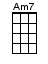 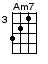 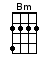 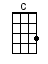 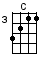 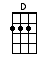 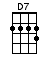 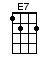 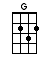 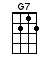 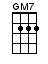 INTRO:  / 1 2 3 4 / [G][D] / [C][D] /[G] Raindrops keep falling on my [GM7] headAnd [G7] just like the guy whose feet are [C] too big for his [Bm] bed[E7] Nothing seems to [Bm] fit[E7] Those [Am7] raindrops are fallin' on my head they keep fallin'[D7] So I just [G] did me some talkin' to the [GM7] sunAnd [G7] I said I didn't like the [C] way he got things [Bm] done[E7] Sleepin' on the [Bm] job[E7] Those [Am7] raindrops are fallin' on my head they keep fallin'BRIDGE:[D7] But there's one [G] thing, I [GM7] knowThe [C] blues they send to [D] meet me, won't de-[Bm]feat meIt [Bm] won't be long till [E7] happiness steps [Am7] up to greet me[Am7]↓ ↓ [D]↓  ↑↓↑ / [Am7]  [D]↓ /[G] Raindrops keep fallin' on my [GM7] headBut [G7] that doesn't mean my eyes will [C] soon be turnin' [Bm] red[E7] Cryin's not for [Bm] me[E7] Cause [Am7] I'm never gonna stop the rain by complainin'[D7] Because I'm [G] free [GM7][Am7] Nothing’s [D7] worryin' [G] meBRIDGE: I [GM7] know, the [C] blues they send to [D] meet me, won't de-[Bm]feat meIt [Bm] won't be long till [E7] happiness steps [Am7] up to greet me[Am7]↓ ↓ [D]↓  ↑↓↑ / [Am7]  [D]↓ /[G] Raindrops keep fallin' on my [GM7] headBut [G7] that doesn't mean my eyes will [C] soon be turnin' [Bm] red[E7] Cryin's not for [Bm] me[E7] Cause [Am7] I'm never gonna stop the rain by complainin'[D7] Because I'm [G] free [GM7][Am7] Nothing’s [D7] worryin' [G] me 2 3 4< OPTIONAL UPTEMPO ENDING – kazoo or da-da-da’s >[G] / [G] / [C] / [Am7] / [Am7] [Am7][G] / [G] / [C] / [Am7] / [Am7] [Am7][G] / [G] / [C] / [Am7] / [Am7] [Am7][G] / [G] / [C] / [Am7] / [Am7] [Am7] [G]www.bytownukulele.ca